
Rainbow Sports Club Inc 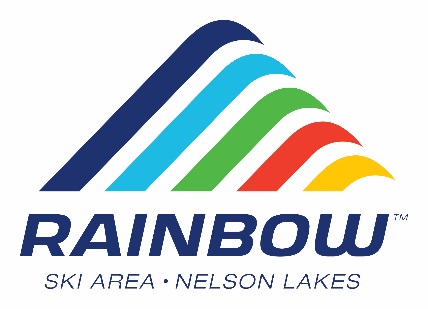 Box 76 St Arnaud RSCI 17th Annual General MeetingMEETING MINUTESDate:  Saturday 18 September 2021Time: 5.15pmLocation: Lake Rotoiti School, Tophouse Road, St Arnaud, Nelson Lakes National ParkAttendeesCommittee Members: Chair Mark Unwin, Rachel Robinson (Scribe), Paula Olliver, Robert Whittle, Ian Goldschmidt
Thomas Harry (Mountain Manager), Maree Shelling (Accounts).
Members:  Pat Gelling, Peter Johnstone, Bruce Thomson, Hamish Thomson, Pip Berkett, Sarah Moulder, Rhys Palmer, Colin Wilkin, Jo & Jude Rainey, Russell McGruigan, Alastair Nicholls, Rachel Unwin, Sarah Whittle, Gerrad & Tash Wilson, Harold, Geoff MatthewsApologies NotifiedIan Martella, Hamish Neale, Sally Matthews, Helen Rance, Martin & Barbara Hay, Fern Mortimer, Kerry & Jackie Stratford, John Fitchett, Mark welcomed everyone along. Minutes from April 2020 Annual General Meeting (for the 2019 Season) RESOLUTION: that minutes circulated from April 2020 (for the 2019 Season) be accepted. 
Moved: Ian Goldschmidt, Sarah MoulderPresentation of 2020 Annual Report 
An email copy can be requested, this is also on the Rainbow Website. Mark presented the Annual Report.  RESOLUTION: that the 2020 Annual Report is Accepted. Moved Rachel Robinson, Paula OlliverPresentation of Financial report and summary for the year ended 30 November 2020 (Treasurer Paula Olliver). Accounts circulated prior to the meeting, Paula Olliver presented the accounts.Special thanks to Edridge for their generosity for the work they do on our road.  Special thanks to those that bought Season Passes to support us. Groomers and Snow making is our top Capex plans. Mark thanked Paula & Maree for all their work on our financial documents.RESOLUTION: that the Financial Report for the year ended 30 November 2020 is accepted. 
Moved Robert Whittle & Bruce ThomsonAppointment of 2021 Auditors RESOLUTION: that Graeme Scarlett of Independent Auditors Limited be appointed as Auditor for the 2021 financial year. Moved Maree Shelling & Bruce Thomson.It was decided that the Committee can have the account audited every second year going forward. Appointment of Committee MemberRESOLUTION: Appointed Maree Shelling as Non Executive Committee Member. Moved Ian Goldschmidt & Jo RaineyGeneral BusinessDOC Submission - Robert gave an update about our DOC renewal.  There was discussion around ownership of our road, usage and that we have to cover the costs of maintaining it. Development of the Club – Mark said we would like to see more involvement for the Club from a social aspect and welcomed members to get involved by way of Social Sub Committee.Mountain Manager - Mark explained that Tom Harry is our most valuable asset to secure. Members spoke and reiterated how impressed they are with his leadership and management on the field. Groomer – Tom explained that our current groomer is having some major repairs that are very costly.  Jo Rainey asked why we are looking at a Groomer for $250,000 – Tom explained that the additional cost is to have a winch that would be ideal for protecting the snow on the shirt front. 
We need a sub committee to get this underway – find a machine and fundraise for it.Summer Time activities – Proposal to open the field to get families up there and to raise money to help offset the maintenance of this.  We would have to work with DOC for access of this. Continuation of School and Youth programme - this year we were fully booked out and everyone affected by Covid Lockdown has rebooked which is brilliant. We had our first WGN Booking which was encouraging, and while they were unable to come due to the lockdown, and we hope to re do this next year. Mt Robert Hutt use was queried - Tom explained that schools can use that area during the week but Members are still welcome. Ian explained that we would like to see this fixed up as accommodation and rented out.Life Memberships – Bruce raised this for discussion. 
 It was suggested that there be an annual nomination for this that may include long time contributing members to Rainbow. Rainbow History - Special thanks to Helen Rance & Katharine for the work they have done on the club history.Silver Passes – It was mentioned by Pip Berkett that the continuation would be appreciated to encourage people mid week. Ian Goldschmidt said a special thank you to Mark Unwin for his commitment and time spent as Chair of RSCIJo Rainey thanked the Committee for their work despite so many obstacles thrown at it over the past two seasons.Meeting Closed at 6.30 pm
Thanks to Lake Rotoiti for hosting us